 Р Е Ш Е Н И ЕО заверении списка кандидатов в депутаты Совета сельского поселения Сибайский сельсовет муниципального района Баймакский район Республики Башкортостан двадцать восьмого созыва по одномандатному избирательному округу №3, выдвинутого Региональным отделением Социалистической политической партии СПРАВЕДЛИВАЯ РОССИЯ-ПАТРИОТЫ-ЗА ПРАВДУ в Республике Башкортостан	Рассмотрев представленные документы для заверения списка кандидатов в депутаты Совета сельского поселения Сибайский сельсовет муниципального района Баймакский район Республики Башкортостан двадцать восьмого созыва, выдвинутого избирательным объединением Региональным отделением Социалистической политической партии СПРАВЕДЛИВАЯ РОССИЯ-ПАТРИОТЫ-ЗА ПРАВДУ в Республике Башкортостан, в соответствии со статьями 23, 40, 44, 46 Кодекса Республики Башкортостан о выборах территориальная избирательная комиссия муниципального района Баймакский район Республики Башкортостан, на которую постановлением Центральной избирательной комиссии Республики Башкортостан от 10 декабря 2020 года №164/198-6 возложены полномочия избирательной комиссии сельского поселения Сибайский сельсовет муниципального района Баймакский район Республики Башкортостан, решила:	1.Заверить список кандидатов в депутаты Совета сельского поселения Сибайский сельсовет муниципального района Баймакский район Республики Башкортостан двадцать восьмого созыва  по одномандатному избирательному округу №3, выдвинутый в установленном порядке Региональным отделением Социалистической политической партии СПРАВЕДЛИВАЯ РОССИЯ-ПАТРИОТЫ-ЗА ПРАВДУ в Республике Башкортостан (список прилагается).          2.Выдать уполномоченному представителю указанного избирательного объединения настоящее решение с копией заверенного списка кандидатов в депутаты Совета сельского поселения Сибайский сельсовет муниципального района Баймакский район Республики Башкортостан двадцать восьмого  созыва, выдвинутых по одномандатному избирательному округу №3 Региональным отделением Социалистической политической партии СПРАВЕДЛИВАЯ РОССИЯ-ПАТРИОТЫ-ЗА ПРАВДУ в Республике Башкортостан.	3.Считать согласованными представленные краткое наименование и эмблему избирательного объединения для использования в избирательных документах.  Председательизбирательной комиссии		_____________	Ш.Ш. Муталлапов       	          Секретарьизбирательной комиссии 	 _____________	Н.Ш. СирбаеваМ.П.Список                                     Заверен территориальной избирательной комиссией                                             муниципального района Баймакский район                                         Республики Башкортостан                                             22 июля 2021 года ( решение №19/4-5 )Копия вернаСписоккандидатов в депутаты Совета сельского поселения Сибайский сельсовет муниципального района Баймакский район Республики Башкортостан двадцать восьмого созыва по одномандатным избирательным округам, выдвинутого Региональным отделением Социалистической политической партии СПРАВЕДЛИВАЯ РОССИЯ-ПАТРИОТЫ-ЗА ПРАВДУ в Республике БашкортостанОдномандатный избирательный округ №3Бильгибаева Кунсылу Минигалиевна, дата рождения: 01.01.1982 года, место рождения: д.Киекбай Бурзянского  района РБ, основное место работы: лаборантка Старо-Сибайской СВА Баймакской ЦГБ,  адрес места жительства:  Республика Башкортостан, Баймакский район, с. Старый Сибай, ул. 30 лет Совхоза,д.11, кв.1, гражданство Российской Федерации.Территориальная  избирательная комиссия муниципальногорайона Баймакский район Республики Башкортостан 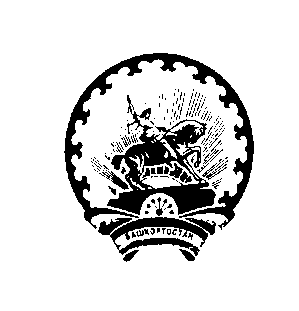 Баш7ортостан Республика3ыБайма7  районымуниципаль районыны8 территориаль 3айлау комиссия3ы22 июля 2021 года№ 19/4-5